NORTHEAST NODAWAY R-V SCHOOLS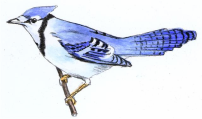 126 South High School Avenue, PO Box 206RAVENWOOD, MO  64479Phone (660)937-3115 / (660)937-3125   Fax (660)937-3110    Brenda Dougan  			Jason McDowell			           Luke Cox       Superintendent		    	Elementary Principal	   	                    High School Principalbdougan@nen.k12.mo.us		        jmcdowell@nen.k12.mo.us			     lcox@nen.k12.mo.us A+ SCHOOLS PROGRAMParticipation AgreementStudent'sName:                                           /                                         /                                      As a student of Northeast Nodaway R-V, I agree to abide by the district's A+ policies and procedures and the following conditions so that upon successful completion I will be considered a certified A+ graduate.  I agree to:1.        Attend a designated A+ high school for three (3) years immediately prior to graduation.2.         Maintain a grade point average of 2.5 or higher on a 4.0 scale.3.         Have at least a 95 percent attendance record over a four-year period.4.         Perform 50 hours of unpaid tutoring or mentoring.5.         Maintain a record of good citizenship and avoid the unlawful use of alcohol and drugs.I understand that failure to complete the Free Application for Federal Student Aid (FAFSA) and, if required, the U.S.Military Selective Service registration will jeopardize the receipt of A+ financial incentives.Be it understood that in exchange for meeting or exceeding the above criteria that the above named student (providing the school is A+ designated) shall be eligible for scholarship incentives available from the state for all graduates who choose to attend a  state public community college or vocational/technical school.Student financial incentive will be available for a period of four (4) years immediately following high school graduation.Tuition incentive payments will be limited to six (6) semesters of actual attendance or attainment of an associate’s degree.Tuition incentives will be made available only after the student has made a documented good faith effort to first secure all available federal post-secondary student  financial assistance funds that do not require payment.Tuition incentives will only be made available for the unpaid balance of the cost of tuition and standard fees after the federal post-secondary student financial assistance funds have been applied to these costs.Said incentives are the responsibility of the Missouri General Assembly and the Department of Elementary and Secondary Education and NOT the . I understand that to maintain eligibility during the four-year period of incentive availability I must:1.         Be enrolled in and attend full-time a  public community college or     career/technical school.2.         Maintain a grade point average of 2.5 or higher on a 4.0 scale.3.         Make a good-faith effort to first secure all available federal postsecondary student financial assistance funds.I understand that disclosure of my Social Security number is optional, and that if I disclose this number it will be used by the Department of Elementary and Secondary Education (DESE) for the purposes of determining my eligibility to receive A+ funding and to make payments to the career/technical school or community college I attend. I further understand that failure to disclose my Social Security number may result in delays in the receipt of A+ funds.  My Social Security number is:________________________. This agreement is entered into this _____ day of ____________, 20____.  Permission is hereby given for the release of A+ Schools Program information, including student records, to the institutions chosen by the student as well as to DESE, as required by law.			 ______________________				__________________________ Signature of Student                                                        Signature of Parent/Guardian